14-08 RM 04158manu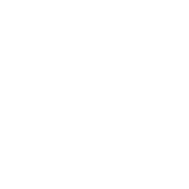 